АДМИНИСТРАЦИЯ ИЗОБИЛЬНЕНСКОГО СЕЛЬСКОГО ПОСЕЛЕНИЯНИЖНЕГОРСКОГО РАЙОНАРЕСПУБЛИКИ КРЫМПОСТАНОВЛЕНИЕ23.10.2018 г.                                  с.Изобильное                             № 110Об утверждении образца Книги регистрации надмогильных сооружений (надгробий) и Порядка ее ведения в Изобильненском сельском поселении Нижнегорского районаВ соответствии с Федеральным законом от 12 января 1996 года №8-ФЗ «О погребении и похоронном деле», от 6 октября 2003 года №131-ФЗ «Об общих принципах организации местного самоуправления в Российской Федерации», Закона Республики Крым от 30.12.2015 № 200-ЗРК/2015 с целью установления порядка проведения инвентаризации мест захоронений и недопущения нарушений порядка захоронений, произведенных на муниципальных кладбищах, Администрация Изобильненского сельского поселения,ПОСТАНОВЛЯЕТ:Утвердить образец Книги регистрации надмогильных сооружений (надгробий), погибших (умерших), захороненных на кладбищах Изобильненского сельского поселения Нижнегорского района (прилагается № 1).Утвердить Порядок ведения Книги регистрации надмогильных сооружений (надгробий), погибших (умерших), захороненных на кладбищах в сельском поселении (приложение № 2).Постановление вступает в силу со дня его подписания и обнародования на доске объявлений Изобильненского сельского совета и опубликования на сайте: www.izobilnoe-sp.ru.Контроль за исполнением настоящего постановления оставляю за собой.Председатель Изобильненского сельского совета –глава администрации Изобильненского сельскогопоселения                          					                           Л.Г. НазароваПриложение № 1к Постановлению Администрации Изобильненского сельского поселения Нижнегорского района №_110_ от __23.10. _ 2018 г.Образец Книги регистрации надмогильных сооружений (надгробий), погибших (умерших), захороненных на кладбищах Изобильненского сельского поселенияПриложение № 2к Постановлению Администрации Изобильненского сельского поселения Нижнегорского района №_110_ от __23.10. _ 2018 г.Порядокведения Книги регистрации надмогильных сооружений (надгробий), погибших (умерших), захороненных на кладбищах Изобильненского сельского поселения Нижнегорского района1. Порядок ведения Книги регистрации надмогильных сооружений (надгробий), погибших (умерших), захороненных на кладбищах в Изобильненском сельском поселении Нижнегорского района (далее – Порядок) разработан в соответствии с МДК 11- 01.2002 «Рекомендации о порядке похорон и содержании кладбищ в Российской Федерации».2. Книга регистрации надмогильных сооружений (надгробий), погибших (умерших), захороненных на кладбищах Изобильненского сельского поселения Нижнегорского района (далее–Книга) является документом строгой отчетности, относится к делам с постоянным сроком хранения, должна быть прошита, пронумерована, скреплена печатью органа местного самоуправления и передается на постоянное хранение в архивный отдел администрации Нижнегорского района.3. Ответственное лицо за ведение Книги регистрации надмогильных сооружений (надгробий) в Изобильненском сельском поселении Нижнегорского района осуществляет регистрацию установки и замены надмогильного сооружения (надгробия) в Книге.4. Ответственное лицо за ведение Книги вносит в Книгу следующие данные:а) квартал;                                                                    б) сектор;в) номер могилы;г) фамилия, имя и отчество захороненного погибшего (умершего);                        д) дата установки;е) габаритные размеры;                                                               ж) материал памятника;з) адрес и фамилия лица, ответственного за могилу;                                    и) наименование организации изготовившей и установившей памятник.кварталсекторНомер могилыФамилия, имя, отчество захороненного (умершего)Дата установкиГабаритные размерыМатериал памятникаАдрес и фамилия лица, ответственного за могилуНаименование организации изготовившей и установившей памятник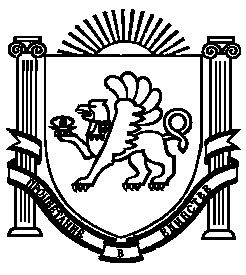 